2017 ASM Intermountain Branch Meeting Intent to Present Form 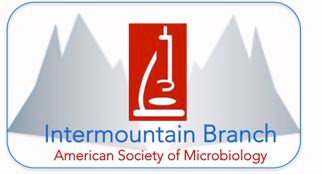 Deadline: April 10, 2017 Return to Jason Fritzler, write “ASM-IB” in the subject line. (E-mail:   jasonfritzler@weber.edu) Name of Presenter:   	Status (circle):  Undergrad student        Grad student           Postdoc               Faculty	      Other Institution:   	Presentation preference: 	Poster        	   10 min talk (3 min Q&A; limited slots available) Please use this format: Effects of the Microbiota on Emergent Psychosis in Law Enforcement Professionals. Anthony Stark, Bruce Banner, Jean Grey-Summers, and Diana Prince. Xavier Institute for Higher Learning.Author(s):     	Title of Presentation:   	Other than PowerPoint, A/V Needs for Oral Presentations:  	 